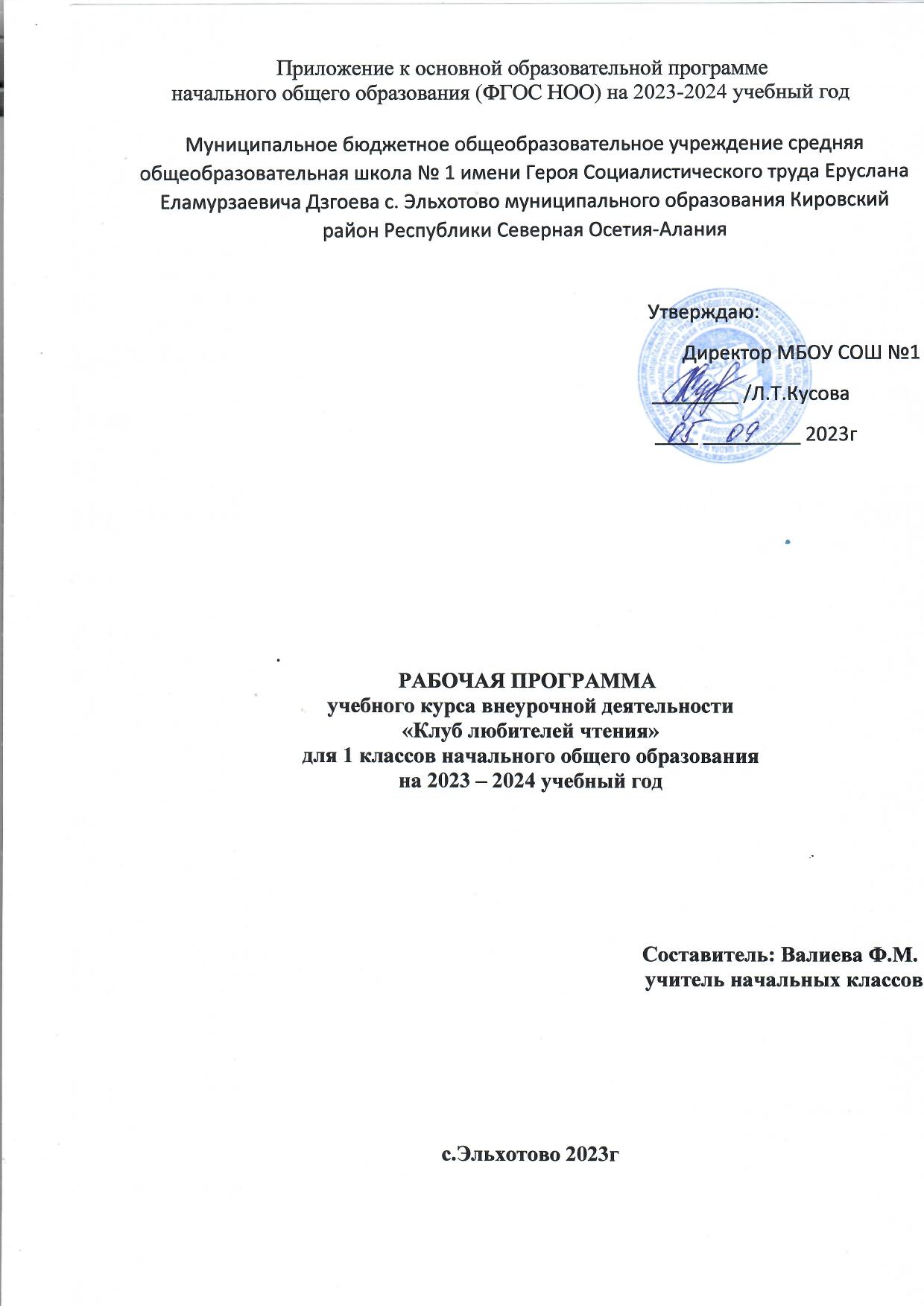 Рабочая программа «Клуб любителей чтения».1классПояснительная запискаРабочая программа по родному русскому языку составлена в соответствии с:Федеральным государственным образовательным стандартом начального общего образования, утвержденного Приказ Минобрнауки России от 06.10.2009 № 373 (ред. от 31.12.2015) «Об утверждении и введении в действие федерального государственного образовательного стандарта начального общего образования».Авторской программой «Грамотный читатель» для 1-4 классов; под ред. Антошина М.К.Сборником рабочих программ по внеурочной деятельности начального, основного и среднего общего образования. М.; «Просвещение», 2020.Основной образовательной программой начального общего образования муниципального общеобразовательного учреждения «Средняя общеобразовательная школа №Место курса в учебном плане:В соответствии с основной образовательной программой начального общего образования и примерными программами начального общего образования предмет «Грамотный читатель» является частью предметной области «Литературного чтения» и изучается со 1-го по 4-й класс.Общий объем учебного времени составляет 135 часов. Из них в 1-м классе – 33 часа (1 час в неделю), во 2-м классе – 34 часа (1 час в неделю), в 3-м классе – 34 часа (1 час в неделю), в 4-м классе – 34 часа (1 час в неделю)Методологическая основа программы — системно-деятельностный подход.Внеурочная деятельность как часть целостного образовательного и воспитательного процесса направлена на достижение планируемых результатов обучения (личностных, предметных и метапредметных), формирование универсальных учебных действий и в итоге на всестороннее развитие личности ребёнка.Цель программы внеурочной деятельности по курсу «Грамотный читатель. Обучение смысловому чтению» — формирование у обучающихся полноценного устойчивого навыка смыслового чтения текстов различных видов, жанров и стилей.Говоря о чтении, современные исследователи указывают на две его стороны: смысловую и техническую. Смысловая сторона чтения включает понимание значения как отдельных слов, так и текста в целом.Техническая сторона предполагает преобразование речи из графической формы в устную, то есть зрительное восприятие текста, его распознавание, устное воспроизведение. Эти процессы имеют качественные характеристики, в первую очередь скорость и точность.Исходя из сказанного, можно сформулировать основную задачу программы — полноценное развитие технической и смысловой сторон чтения обучающихся на основе их активной учебной деятельности.Задачи:– овладение учащимися технологии продуктивного чтения – совершенствование культуры чтения, развитие интереса и мотивации к чтению книг;– формирование умения читать тексты с использованием трёх этапов работы с текстом;– развитие у детей способности самостоятельно мыслить в процессеобсуждения прочитанного;– обеспечение усвоения ряда понятий технологии продуктивного чтения: «прогнозирование», «диалог с автором», «комментированное чтение» и др.;– воспитание любови к добру, к благородным, бескорыстным поступкам, к природе, науке и искусству;
Cодержание курсаРаздел «Виды речевой деятельности» (8 ч.) включает следующие содержательные линии: аудирование (слушание), чтение, говорение (культура речевого общения). Содержание этого раздела обеспечивает развитие аудирования, говорения, чтения и письма в их единстве и взаимодействии, формируя культуру общения.Аудирование (слушание) — это умение слушать и слышать, то есть адекватно воспринимать на слух звучащую речь (высказывание собеседника, чтение различных текстов).Чтение понимается как осознанный самостоятельный процесс чтения доступных по объему и жанру произведений, осмысление цели чтения и выбор вида чтения; выразительное чтение с использованием интонации, темпа, тона, пауз, ударений, соответствующих смыслу текста.Говорение (культура речевого общения) определяет специфические умения вести диалог, отвечать и задавать вопросы по тексту, создавать монолог с использованием правил речевого этикета, воплощать свои жизненные впечатления в словесных образах, выстраивать композицию собственного высказывания, раскрывать в устном высказывании авторский замысел, передавая основную мысль текст.Раздел «Виды читательской деятельности» (60 ч.) включает в себя работу с разными видами текста. Эта работа предполагает формирование следующих аналитических умений: восприятие изобразительно-выразительных средств языка художественного произведения, научно-популярного текста; воссоздание картины жизни, представленной автором; установление причинно-следственных связей в художественном, учебном и научно-популярном текстах; понимание авторской позиции в произведении; выделение главной мысли текста. Предусматривает ознакомление ребенка младшего школьного возраста с книгой как источником различного вида информации и формирование библиографических умений.В разделе «Круг детского чтения» (48 ч.) реализуются принципы отбора содержания чтения младшего школьника, которое обеспечивает формирование мотивированного выбора круга чтения, устойчивого интереса ученика к самостоятельной читательской деятельности, компетентности в области детской литературы: учет эстетической и нравственной ценности текстов, их жанрового и тематического разнообразия, доступности для восприятия детьми, читательских предпочтений младших школьников.Раздел «Литературоведческая пропедевтика» (7 ч.) содержит круг литературоведческих понятий для практического освоения детьми с целью ознакомления с первоначальными представлениями о видах и жанрах литературы, о средствах выразительности языка.Раздел «Творческая деятельность учащихся (на основе литературных произведений)» (12 ч.) является ведущим элементом содержания начального этапа литературного образования. Опыт творческой деятельности воплощается в системе читательской и речевой деятельности, что обеспечивает перенос полученных детьми знаний в самостоятельную продуктивную творческую деятельность. Особое внимание уделяется созданию различных форм интерпретации текста.Результаты освоения курса.ЛИЧНОСТНЫЕ РЕЗУЛЬТАТЫЛичностные результаты освоения программы предмета «Грамотный читатель» достигаются в процессе единства учебной и воспитательной деятельности, обеспечивающей позитивную динамику развития личности младшего школьника, ориентированную на процессы самопознания, саморазвития и самовоспитания. Личностные результаты освоения программы предмета «Грамотный читатель» отражают освоение младшими школьниками социально значимых норм и отношений, развитие позитивного отношения обучающихся к общественным, традиционным, социокультурным и духовно-нравственным ценностям, приобретение опыта применения сформированных представлений и отношений на практике.Гражданско-патриотическое воспитание:1) становление ценностного отношения к своей Родине — России, малой родине, проявление интереса к изучению родного языка,истории и культуре Российской Федерации, понимание естественной связи прошлого и настоящего в культуре общества;2) осознание своей этнокультурной и российской гражданской идентичности, сопричастности к прошлому, настоящему и будущемусвоей страны и родного края, проявление уважения к традициям и культуре своего и других народов в процессе восприятия и анализа произведений выдающихся представителей русской литературы и творчества народов России;3) первоначальные представления о человеке как члене общества, о правах и ответственности, уважении и достоинстве человека, о нравственно-этических нормах поведения и правилах межличностных отношений.Духовно-нравственное воспитание:1) освоение опыта человеческих взаимоотношений, признаки индивидуальности каждого человека, проявление сопереживания, уважения, любви, доброжелательности и других моральных качеств к родным, близким и чужим людям, независимо от их национальности, социального статуса, вероисповедания;2) осознание этических понятий, оценка поведения и поступков персонажей художественных произведений в ситуации нравственного выбора;3) выражение своего видения мира, индивидуальной позиции посредством накопления и систематизации литературных впечатлений, разнообразных по эмоциональной окраске;4) неприятие любых форм поведения, направленных на причинение физического и морального вреда другим людям.Эстетическое воспитание:1) проявление уважительного отношения и интереса к художественной культуре, к различным видам искусства, восприимчивость  к разным видам искусства, традициям и творчеству своего и других народов, готовность выражать своё отношение в разных видах художественной деятельности;2) приобретение эстетического опыта слушания, чтения и эмоционально-эстетической оценки произведений фольклора и художественной литературы;3) понимание образного языка художественных произведений, выразительных средств, создающих художественный образ.Физическое воспитание, формирование культуры здоровья эмоционального благополучия:1) соблюдение правил здорового и безопасного (для себя и других людей) образа жизни в окружающей среде (в том числе информационной);2) бережное отношение к физическому и психическому здоровью.Трудовое воспитание:осознание ценности труда в жизни человека и общества, ответственное потребление и бережное отношение к результатам труда, навыки участия в различных видах трудовой деятельности, интерес к различным профессиям.Экологическое воспитание:1) бережное отношение к природе, осознание проблем взаимоотношений человека и животных, отражённых в литературных произведениях;2) неприятие действий, приносящих ей вред.Ценности научного познания:ориентация в деятельности на первоначальные представления о научной картине мира, понимание важности слова как средства создания словесно-художественного образа, способа выражения мыслей, чувств, идей автора;1) овладение смысловым чтением для решения различного уровня учебных и жизненных задач;2) потребность в самостоятельной читательской деятельности, саморазвитии средствами литературы, развитие познавательного интереса, активности, инициативности, любознательности и самостоятельности в познании произведений фольклора и художественной литературы, творчества писателей.МЕТАПРЕДМЕТНЫЕ РЕЗУЛЬТАТЫВ результате изучения предмета «Грамотный читатель» в начальной школе у обучающихся будут сформированы познавательные универсальные учебные действия:базовые логические действия:1) сравнивать произведения по теме, главной мысли (морали),жанру, соотносить произведение и его автора, устанавливать основаниядля сравнения произведений, устанавливать аналогии;2) объединять произведения по жанру, авторской принадлежности;3) определять существенный признак для классификации, классифицировать произведения по темам, жанрам и видам;4) находить закономерности и противоречия при анализе сюжета (композиции), восстанавливать нарушенную последовательность событий (сюжета), составлять аннотацию, отзыв по предложенному алгоритму;5) выявлять недостаток информации для решения учебной(практической) задачи на основе предложенного алгоритма;6) устанавливать причинно-следственные связи в сюжете фольклорного и художественного текста, при составлении плана, пересказе текста, характеристике поступков героев;базовые исследовательские действия:1) определять разрыв между реальным и желательным состоянием объекта (ситуации) на основе предложенных учителем вопросов;2) формулировать с помощью учителя цель, планировать изменения объекта, ситуации;3) сравнивать несколько вариантов решения задачи, выбирать наиболее подходящий (на основе предложенных критериев);4) проводить по предложенному плану опыт, несложное исследование по установлению особенностей объекта изучения и связей  между объектами (часть — целое, причина — следствие);5) формулировать выводы и подкреплять их доказательствами на основе результатов проведённого наблюдения (опыта, классификации, сравнения, исследования);6) прогнозировать возможное развитие процессов, событийи их последствия в аналогичных или сходных ситуациях; работа с информацией:1) выбирать источник получения информации;2) согласно заданному алгоритму находить в предложенномисточнике информацию, представленную в явном виде;3) распознавать достоверную и недостоверную информацию самостоятельно или на основании предложенного учителем способа её проверки;4) соблюдать с помощью взрослых (учителей, родителей (законных представителей) правила информационной безопасности при поиске информации в сети Интернет;5) анализировать и создавать текстовую, видео, графическую, звуковую информацию в соответствии с учебной задачей;6) самостоятельно создавать схемы, таблицы для представления информации.У обучающегося формируются коммуникативные универсальные учебные действия:общение:1) воспринимать и формулировать суждения, выражать эмоции в соответствии с целями и условиями общения в знакомой среде;2) проявлять уважительное отношение к собеседнику, соблюдать правила ведения диалога и дискуссии;3) признавать возможность существования разных точек зрения;4) корректно и аргументированно высказывать своё мнение;5) строить речевое высказывание в соответствии с поставленной задачей;6) создавать устные и письменные тексты (описание, рассуждение, повествование);7) готовить небольшие публичные выступления;8) подбирать иллюстративный материал (рисунки, фото,плакаты) к тексту выступления.У обучающегося формируются регулятивные универсальные учебные действия:самоорганизация:1) планировать действия по решению учебной задачи для получения результата;2) выстраивать последовательность выбранных действий;самоконтроль:1) устанавливать причины успеха/неудач учебной деятельности;2) корректировать свои учебные действия для преодоления ошибок.Совместная деятельность:1) формулировать краткосрочные и долгосрочные цели (индивидуальные с учётом участия в коллективных задачах) в стандартной (типовой) ситуации на основе предложенного формата планирования, распределения промежуточных шагов и сроков;2) принимать цель совместной деятельности, коллективно строить действия по её достижению: распределять роли, договариваться, обсуждать процесс и результат совместной работы;3) проявлять готовность руководить, выполнять поручения, подчиняться;4) ответственно выполнять свою часть работы;5) оценивать свой вклад в общий результат;6) выполнять совместные проектные задания с опорой на предложенные образцы.ПРЕДМЕТНЫЕ РЕЗУЛЬТАТЫПредметные результаты освоения программы начального общего образования по учебному предмету «Грамотный читатель» отражают специфику содержания учебного курса, ориентированы на применение знаний, умений и навыков обучающимися в различных учебных ситуациях и жизненных условиях и представлены по годам обучения.К концу обучения в первом классе обучающийся научится:Владеть техникой (навыком) слогового плавного (с переходом на чтение целыми словами) осознанного и правильного чтения вслух с учётом индивидуальных возможностей.Воспринимать фактическое содержание текста, осмысливать, излагать фактический материал; устно отвечать на вопросы, подтверждать свой ответ примерами из текста; задавать вопросы к фактическому содержанию произведения; участвовать в беседе по прочитанному.Определять тему и главную мысль прочитанного или прослушанного произведения под руководством учителя.Определять в произведении хронологическую последовательность событий, восстанавливать последовательность событий в произведении. Воспроизводить содержание текста пo плану под руководством взрослого.Характеризовать героя произведения, давать элементарную оценку (положительная / отрицательная и почему) его поступкам. Объяснять значение незнакомого слова с опорой на контекст.Получат возможность научиться:Характеризовать героев произведения, давать оценку их поступкам.Сравнивать героев одного произведения по заданным критериям.Находить в тексте средства художественной выразительности (звукоподражание, сравнение), понимать их роль в произведении, использовать выразительные средства языка в собственном высказывании.Объяснять значение незнакомого слова с опорой на контекст и с использованием словарей.Воспитательный потенциал курса реализуется через:-       приобщение обучающихся к российским традиционным духовным ценностям, включая ценности своей этнической группы, правилам и нормам поведения, принятым в российском обществе на основе российских базовых конституционных норм и ценностей;-       историческое просвещение, формирование российской культурной и гражданской идентичности обучающихся-       развитие личности, создание условий для самоопределения и социализации на основе социокультурных, духовно-нравственных ценностей и принятых в российском обществе правил и норм поведения в интересах человека, семьи, общества и государства;-       формирование у обучающихся чувства патриотизма, гражданственности, уважения к памяти защитников Отечества и подвигам Героев Отечества, закону и правопорядку, человеку труда и старшему поколению, взаимного уважения, бережного отношения к культурному наследию и традициям многонационального народа Российской Федерации, природе и окружающей среде.-       усвоение обучающимися знаний норм, духовно-нравственных ценностей, традиций, которые выработало российское общество (социально значимых знаний);-       формирование и развитие личностных отношений к этим нормам, ценностям, традициям (их освоение, принятие);-       приобретение соответствующего этим нормам, ценностям, традициям социокультурного опыта поведения, общения, межличностных социальных отношений, применения полученных знаний;-       достижение личностных результатов освоения общеобразовательных программ в соответствии с новым ФГОС НОО (осознание российской гражданской идентичности; сформированность ценностей самостоятельности и инициативы; готовность обучающихся к саморазвитию, самостоятельности и личностному самоопределению; наличие мотивации к целенаправленной социально значимой деятельности; сформированность внутренней позиции личности как особого ценностного отношения к себе, окружающим людям и жизни в целом.)Воспитательная деятельность планируется и осуществляется на основе аксиологического, антропологического, культурно-исторического, системно-деятельностного, личностно-ориентированного подходов и с учётом принципов воспитания: гуманистической направленности воспитания, совместной деятельности детей и взрослых, следования нравственному примеру, безопасной жизнедеятельности, инклюзивности, возрастосообразности.Программа воспитания реализуется в единстве учебной и воспитательной деятельности по основным направлениям воспитания в соответствии с новым ФГОС НОО и отражает готовность обучающихся руководствоваться ценностями и приобретать первоначальный опыт деятельности на их основе, в том числе в части:1.     Гражданского воспитания, способствующего формированию российской гражданской идентичности, принадлежности к общности граждан Российской Федерации, к народу России как источнику власти в Российском государстве и субъекту тысячелетней российской государственности, уважения к правам, свободам и обязанностям гражданина России, правовой и политической культуры.2.     Патриотического воспитания, основанного на воспитании любви к родному краю, Родине, своему народу, уважения к другим народам России; историческое просвещение, формирование российского национального исторического сознания, российской культурной идентичности.3.     Духовно-нравственного воспитания на основе духовно-нравственной культуры народов России, традиционных религий народов России, формирование традиционных российских семейных ценностей; воспитание честности, доброты, милосердия, справедливости, дружелюбия и взаимопомощи, уважения к старшим, к памяти предков.4.     Эстетического воспитания, способствующего формированию эстетической культуры на основе российских традиционных духовных ценностей, приобщение к лучшим образцам отечественного и мирового искусства.5.     Физического воспитания, ориентированного на формирование культуры здорового образа жизни и эмоционального благополучия – развитие физических способностей с учётом возможностей и состояния здоровья, навыков безопасного поведения в природной и социальной среде, чрезвычайных ситуациях.6.     Трудового воспитания, основанного на воспитании уважения к труду, трудящимся, результатам труда (своего и других людей), ориентации на трудовую деятельность, получение профессии, личностное самовыражение в продуктивном, нравственно достойном труде в российском обществе, достижение выдающихся результатов в профессиональной деятельности.7.     Экологического воспитания, способствующего формированию экологической культуры, ответственного, бережного отношения к природе, окружающей среде на основе российских традиционных духовных ценностей, навыков охраны, защиты, восстановления природы, окружающей среды.8. Ценности научного познания, ориентированного на воспитание стремления к познанию себя и других людей, природы и общества, к получению знаний, качественного образования с учётом личностных интересов и общественных потребностей.Тематическое планирование№ТемаСодержаниеЭОРВиды деятельностиПервый год обучения 33 часаПервый год обучения 33 часаПервый год обучения 33 часа1И. Токмаковой «Сентябрь».Стихотворение И. Токмаковой «Сентябрь». Готовимся к выразительному чтению стихотворения И. Токмаковой «Сентябрь»Библиотека ЦОКhttps://m.edsoo.ru/7f410de8Прогнозирование содержания стихотворения. Формирование эмоциональной оценки стихотворения. Анализ средства художественной выразительности: сравнение. Развитие технической стороны чтения. Сопровождающее чтение. Развитие интонационного строя речи. Выразительное чтение стихотворения. Взаимная оценка2Сказка о медвежатах и детёнышах панды.Учебный текст  «Сказка о медвежатах и детёнышах панды», «Пролететь сквозь облако» .Сведения о белых медведях.http://school-collection.edu.ru/Умение в устной речи выражать свои мысли всоответствии с поставленной задачей или вопросом3.Надёжная защита.Учебный текст « Надёжная защита»Установление причинно-следственных связей в тексте Прогнозирование содержания стихотворения..4.Одежда для яблокУчебный текст «Одежда для яблок». Понятие «диалог»http://school-collection.edu.ru/Рассуждение в форме простых суждений об объекте. Умение учитывать разные мнения. Формирование собственного мнения и позиций.5.«Приятный» запах помойки.Учебный текст «Приятный» запах помойки.» Понятие «метр», «килограмм».Умение искать и отбирать  информацию, необходимую для ответа на поставленный вопрос.6.Сказка о Русалочке.Учебный текст «Сказка о Русалочке». Понятие «моя безопасность»Библиотека ЦОКhttps://m.edsoo.ru/7f410de8Формирование умения делить текст на части.7Рисовые картиныУчебный текст «Рисовые картины». Понятия «флористика», «ландшафтный дизайн».Формирования умения задавать вопросы по содержанию.Деление текста на части, озаглавливание каждой части. Рисование картины для рисового поля.8Договор кота и мышей. Почему в мире много Кузнецовых?Учебные тексты «Договор кота и мышей», «Почему в мире много Кузнецовых?»https://bomoonlight.ru/azbukaУмение задавать вопросы. Умение приходить от в выполнения действий в умственном плане к выполнению их во внешнем плане и обратно.9Сказка о львёнке и мяче.Учебный текст «Сказка о львёнке и мяче». Понятие «что такое хорошо и что такое плохо»Формирование навыков работы с содержащейся в тексте информацией. Умение обмениваться информацией в парной деятельности10Как напугать с помощью воздуха. Доктор медведь. Учебные тексты «Как напугать с помощью воздуха», «Доктор медведь». Сведения о лягушке.Умение осознанно читать текст. Умение ориентироваться на страницах учебного пособия. Умение задавать вопросы по содержанию текста.11Деньги и грошиУчебный текст «Деньги и гроши». Понятие «деньги», «значение денег»https://stranamasterov.ru/Умение прогнозировать содержание по заголовку. Умение отбирать необходимую информацию. Подготовка сообщений в группах12Бумажные осы. Воздушные кораблики.Учебные тексты «Бумажные осы. Воздушные кораблики». Сведения о шелкопряде.http://www.edu.ru/Формирование осознанного и беглого чтения. Умение задавать вопросы по содержанию, отвечать на воросы, подтверждая примерами.13Антикрыло. Строительство паутины. Зачем кобре очки? Хитрая фасоль.Учебные тексты «Антикрыло. Строительство паутины. Зачем кобре очки?Объяснение значение слова с опорой на контекст. Использование словарей и другой справочной литературы. Умение слушать других и отстаивать свою Хитрая фасоль». Сообщение о пауке, кобре.точку зрения.14Санта- Клаусы в шортах.Санта- Клаусы в шортах.Учебный текст «Санта- Клаусы в шортах»https://stranamasterov.ru/Развитие способность выражать собственное мнение, аргументировать своё мнение.15В. Степанова «Что мы Родиной зовём»В. Степанова «Что мы Родиной зовём»Стихотворение В. Степанова «Что мы Родиной зовём».   Прогнозирование содержания стихотворения. Формирование эмоциональной оценки стихотворения. Анализ идейного содержания. Развитие технической стороны чтения. Сопровождающее чтение. Развитие интонационного строя речи. Выразительное чтение стихотворения. Взаимная оценка16Ненецкая сказка «Бурый и белый медведиНенецкая сказка «Бурый и белый медведиНенецкая сказка «Бурый и белый медведиБиблиотека ЦОКhttps://m.edsoo.ru/7f410de8Анализ содержания сказки. Творческое задание: придумать свой финал сказки. Словарная работа17   «Белый медведь» и «Бурый медведь».    «Белый медведь» и «Бурый медведь». Научно-познавательные тексты «Белый медведь» и «Бурый медведь».    Анализ содержания научно-познавательных текстов. Сравнение текстов разных типов. Развитие технической стороны чтения. Сопровождающее чтение. Выразительное чтение сказки по ролям. Взаимная оценка 18 Чувашская сказка «Почему зеленые ёлка с сосной» Чувашская сказка «Почему зеленые ёлка с сосной»Чувашская сказка «Почему зеленые ёлка с сосной» https://bomoonlight.ru/azbukaАнализ содержания сказки. Определение главной мысли сказки. Восстановление последовательности событий. Логические упражнения. 19В. Сивоглазова «Вечнозеленые растения». Чувашская сказка «Почему зелёные ёлка с сосной»В. Сивоглазова «Вечнозеленые растения». Чувашская сказка «Почему зелёные ёлка с сосной»Научно-познавательный текст В. Сивоглазова «Вечнозеленые растения».   Чувашская сказку «Почему зелёные ёлка с сосной» https://stranamasterov.ru/Сравнение художественного и научнопознавательного текстов. Извлечение необходимой информации из научнопознавательного текста. Развитие технической стороны чтения. Сопровождающее чтение. Выразительное чтение по ролям отрывка сказки20В. Сивоглазова «Вечнозеленые растения». Чувашская сказка «Почему зелёные ёлка с сосной»В. Сивоглазова «Вечнозеленые растения». Чувашская сказка «Почему зелёные ёлка с сосной»Научно-познавательный текст В. Сивоглазова «Вечнозеленые растения».   Чувашская сказка  «Почему зелёные ёлка с сосной»Сравнение художественного и научнопознавательного текстов. Извлечение необходимой информации из научнопознавательного текста. Развитие технической стороны чтения. Сопровождающее чтение. Выразительное чтение по ролям отрывка сказки21Рассказ Н. Сладкова «Рыцарь». Рассказ Н. Сладкова «Рыцарь». Рассказ Н. Сладкова «Рыцарь». Библиотека ЦОКhttps://m.edsoo.ru/7f410de8Актуализация знаний об авторе. Прогнозирование содержания произведения. Анализ содержания рассказа. Анализ средства художественной выразительности: описание. Определение главной мысли рассказа. Развитие технической стороны чтения. Выразительное чтение отрывка рассказа22Г. Скребицкого «Лесное эхо»Рассказ Г. Скребицкого «Лесное эхо»Рассказ Г. Скребицкого «Лесное эхо»Анализ содержания рассказа. Пересказ по плану. Выявление и обсуждение средства художественной выразительности: описания23Г. Скребицкого «Лесное эхо»Рассказ Г. Скребицкого «Лесное эхо»Рассказ Г. Скребицкого «Лесное эхо»https://stranamasterov.ru/Анализ содержания рассказа. Пересказ по плану. Выявление и обсуждение средства художественной выразительности: описания24Научно-познавательный текст «Эхо».  Г. Скребицкого «Лесное эхо»Научно-познавательный текст «Эхо».   Г. Скребицкого «Лесное эхо»Научно-познавательный текст «Эхо».   Г. Скребицкого «Лесное эхо»Сравнение художественного и научнопознавательного текстов. Извлечение нужной информации из научнопознавательного текста. Развитие технической стороны чтения. Сопровождающее чтение. Выразительное чтение отрывка из рассказа. Взаимная оценка25Рассказ В. Осеевой «Сторож». Рассказ В. Осеевой «Сторож». Рассказ В. Осеевой «Сторож». Библиотека ЦОКhttps://m.edsoo.ru/7f410de8Актуализация знаний об авторе.Анализ содержания рассказа. Словарная работа. Формирование нравственной оценки поступков героев рассказа. Развитие технической стороны чтения. Сопровождающее чтение. Развитие интонационного строя речи. Выразительное чтение отрывка из рассказа. Взаимная оценка26В. Осеевой «Навестила». Рассказ В. Осеевой «Навестила». Рассказ В. Осеевой «Навестила». Анализ содержания рассказа. Составление плана текста. Пересказ по плану. Взаимная оценка Формирование нравственной оценки поступков героев рассказа. Развитие технической стороны чтения.27Рассказ Е. Пермяка «Кто?». Рассказ Е. Пермяка «Кто?». Рассказ Е. Пермяка «Кто?». Библиотека ЦОКhttps://m.edsoo.ru/7f410de8Анализ содержания рассказа. Составление плана текста. Пересказ по плану. Взаимная оценка. Формирование нравственной оценки поступков героев рассказа. Восстановление последовательности событий рассказа. Составление вопросов к тексту. Развитие технической стороны чтения. Сопровождающее чтение. Инсценировка отрывка из рассказа. Взаимная оценка28В. Драгунского Рассказ В. Драгунского Рассказ В. Драгунского Актуализация знаний об авторе и его произведениях. «Англичанин Павля»«Англичанин Павля»«Англичанин Павля»https://stranamasterov.ru/Прогнозирование содержания произведения. Анализ содержания рассказа. Словарная работа. Логические упражнения29В. Драгунского «Англичанин Павля»Рассказ В. Драгунского «Англичанин Павля»Рассказ В. Драгунского «Англичанин Павля»Развитие технической стороны чтения. Сопровождающее чтение. Развитие интонационного строя речи. Инсценировка рассказа30Экскурсия в библиотекуПонятия «библиотека», «библиотекарь», «правила в библиотеке».Понятия «библиотека», «библиотекарь», «правила в библиотеке».Библиотека ЦОКhttps://m.edsoo.ru/7f410de8Работа со словарями. Поиск словарей в каталоге. Поиск нужной информации в словаре31Л. Каминского «Как Петя ленился»  Л. Каминского «Как Петя ленился»  Л. Каминского «Как Петя ленился»Актуализация знаний об авторе и его произведениях. Прогнозирование содержания произведения. Анализ содержания рассказа. Определение главной мысли рассказа. Характеристика героя. Логические упражнения32Л. Каминского «Как Петя ленился»  Л. Каминского «Как Петя ленился»  Л. Каминского «Как Петя ленился»http://www.edu.ru/Развитие технической стороны чтения. Сопровождающее чтение. Развитие интонационного строя речи. Выразительное чтение рассказа по ролям.33А. Рахимова «Каникулы!!! Ура!!!». Стихотворение А. Рахимова «Каникулы!!! Ура!!!». Стихотворение А. Рахимова «Каникулы!!! Ура!!!». Библиотека ЦОКhttps://m.edsoo.ru/7f410de8Формирование эмоциональной оценки стихотворения. Определение главной мысли стихотворения. Словарная работа. Развитие технической стороны чтения. Сопровождающее чтение. Развитие интонационного строя речи. Выразительное чтение стихотворения. Взаимная оценка